О внесении изменений в постановление администрации города Канска от 01.04.2020 № 306 В целях патриотического воспитания граждан, руководствуясь статьями 30, 35 Устава города Канска, ПОСТАНОВЛЯЮ:1. Внести изменения в постановление администрации города Канска от 01.04.2020 № 306 «О создании Совета по патриотическому воспитанию при главе города Канска»:1.1. Приложение № 2 к постановлению изложить в новой редакции согласно приложению к настоящему постановлению. 2. Ведущему специалисту Отдела культуры администрации города Канска (Н.А. Нестерова) опубликовать настоящее постановление в официальном печатном издании и разместить на официальном сайте муниципального образования город Канск в сети Интернет.  3. Контроль за исполнением настоящего постановления возложить на заместителя главы города по социальной политике Ю.А. Ломову.4. Постановление вступает в силу со дня подписания.Глава города Канска 							           А.М. БересневПриложение к постановлениюадминистрации г. Канскаот 03.02.2022 г. № 73Приложение к постановлению администрации города Канска от 01.04.2020 № 306Состав Совета по патриотическому воспитанию при главе города Канска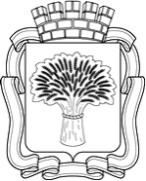 Российская ФедерацияАдминистрация города Канска
Красноярского краяПОСТАНОВЛЕНИЕРоссийская ФедерацияАдминистрация города Канска
Красноярского краяПОСТАНОВЛЕНИЕРоссийская ФедерацияАдминистрация города Канска
Красноярского краяПОСТАНОВЛЕНИЕРоссийская ФедерацияАдминистрация города Канска
Красноярского краяПОСТАНОВЛЕНИЕ03.02.2022 г.73Береснев Андрей Михайловичглава города Канска, председатель СоветаЛомова Юлия Анатольевна заместитель главы города по социальной политике, заместитель председателя СоветаВовк Валентина Евгеньевнадиректор МБУ «Многопрофильный молодежный центр» г. Канска, секретарь комиссии СоветаЧлены Совета:Борисевич Алена Николаевнаначальник Отдела физической культуры, спорта и молодежной политики администрации г. КанскаЛомов Алексей Владимировичисполняющий обязанности председателя МО ДОСААФ России г. Канска Красноярского края(по согласованию)Леонтьева Ирина Владимировнаначальник Отдела культуры администрации г. КанскаНашивочников Максим Юрьевичстарший специалист по работе с молодежью, куратор муниципального штаба флагманской программы «Мы гордимся» Хворов Виктор Андреевичпредседатель местной общественной организации ветеранов (пенсионеров) войны, труда, вооруженных сил и правоохранительных органов г. Канска (по согласованию)Боровский Эдуард Викторовичруководитель управления образования администрации города КанскаТанчук ТатьянаДмитриевнаначальник территориального отделения КГКУ «Управление социальной защиты населения» по г. Канску и Канскому району (по согласованию)Морозова Наталья Анатольевнаруководитель КГБУ СО «Комплексный центр социального обслуживания населения «Восточный» (по согласованию)Киселев Александр Викторовичвоенный комиссар военного комиссариата города Канска и Канского района (по согласованию)Агаджанян ЭдуардОниковичтренер-преподаватель по рукопашному бою КГАОУ ДО «Краевая ДЮСШ» (по согласованию)Заложук Олег Владимировичначальник ФКУ «Канская воспитательная колония ГУФСИН России по Красноярскому краю»(по согласованию)Волгин Михаил Борисовичдиректор КГБОУ «Канский морской кадетский корпус» (по согласованию)Англицкая Валентина Павловнаконсультант главы города по связям с общественностьюКолесникова Ирина Владимировнадиректор КГБПОУ «Канский библиотечный колледж» (по согласованию)Шумачков Дмитрий Александровичучитель МБОУ СОШ №19(по согласованию)Концевой Сергей Леонтьевичучитель МБОУ СОШ №3(по согласованию)